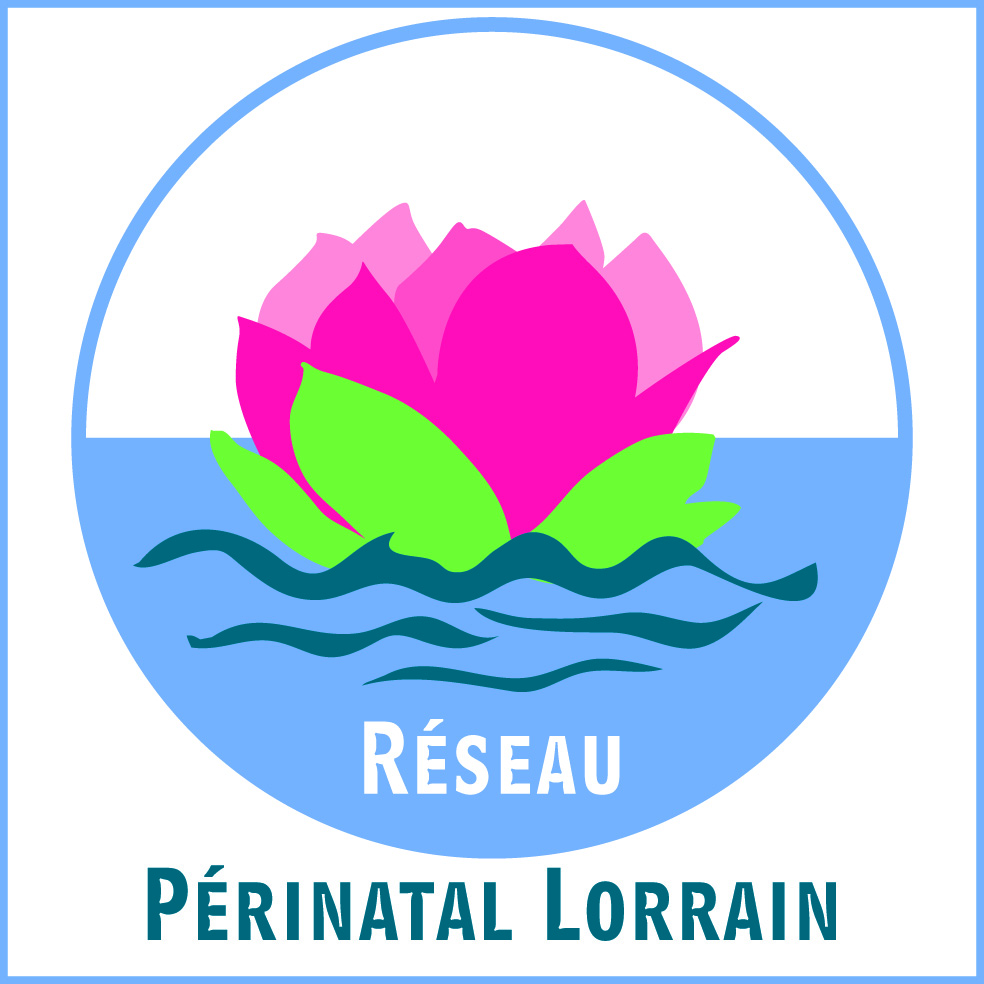 Fiche à joindre aux documents du transfert, ainsi les documents nécessaires : écho, carte GS, résultats examens, …DEMANDE DE TRANSFERT MATERNO-FŒTAL à remplir pour tous transferts par le demandeurDEMANDE DE TRANSFERT MATERNO-FŒTAL à remplir pour tous transferts par le demandeurDEMANDE DE TRANSFERT MATERNO-FŒTAL à remplir pour tous transferts par le demandeurFiche à joindre aux documents du transfert, ainsi les documents nécessaires : écho, carte GS, résultats examens, …Médecin demandeur Nom : ………………………..Fonction : …………………..Etablissement :………………………………………………..Identification Patiente : 	Nom ………………………………………………				Nom de Jeune Fille ………………………………Ou coller étiquette 		Prénom …………………………………………..				Date de naissance : _______/_______/_________Identification Patiente : 	Nom ………………………………………………				Nom de Jeune Fille ………………………………Ou coller étiquette 		Prénom …………………………………………..				Date de naissance : _______/_______/_________Identification Patiente : 	Nom ………………………………………………				Nom de Jeune Fille ………………………………Ou coller étiquette 		Prénom …………………………………………..				Date de naissance : _______/_______/_________Date et heure d’appelDate : _______/_______/20_____	Heure : ______ :______    	   Date : _______/_______/20_____	Heure : ______ :______    	   Date : _______/_______/20_____	Heure : ______ :______    	   Etablissement sollicitéEtablissement sollicitéMédecin Receveur Nom, fonction, Médecin Receveur Nom, fonction, Motif du transfert	Oui   NonVisite pré-anesthésique             (compte-rendu à joindre)	Oui   NonCorticothérapie	    Par : …………………   Dose : …………  Date : ___/____/20___ Heure : ___ :___Date : ___/____/20___ Heure : ___ :___Terme estimé :   	|___|___| SA		|___|___| joursPoids fœtal estimé : J1 : ……………	J2 : …………	J3 : …………..Terme estimé :   	|___|___| SA		|___|___| joursPoids fœtal estimé : J1 : ……………	J2 : …………	J3 : …………..Terme estimé :   	|___|___| SA		|___|___| joursPoids fœtal estimé : J1 : ……………	J2 : …………	J3 : …………..Transfert  Si  SAMU / SMUR : joindre leur  fiche.Document transmis :  Copie dossier jointe, dont :Echo 	 Doppler 		RCF 	  Toxo 	Rubéole 		CMV HIV 	HVC  		HBS	Accepté : 	Date et heure de départ …………….……………….……………………Différé : 	Motif…………………………………………………………....
	Date et heure de départ …………….……………….……………………Appel centre 15 ou SAMU 		Non 		OuiModalité prévue :	VSL	Ambulance	SMUR ou SAMU			Hélico		Autre …………………………Médicalisation :	Non prévue	Médecin	Sage-femmenom: Refusé : Motif………………………………………………………………Accepté : 	Date et heure de départ …………….……………….……………………Différé : 	Motif…………………………………………………………....
	Date et heure de départ …………….……………….……………………Appel centre 15 ou SAMU 		Non 		OuiModalité prévue :	VSL	Ambulance	SMUR ou SAMU			Hélico		Autre …………………………Médicalisation :	Non prévue	Médecin	Sage-femmenom: Refusé : Motif………………………………………………………………Accepté : 	Date et heure de départ …………….……………….……………………Différé : 	Motif…………………………………………………………....
	Date et heure de départ …………….……………….……………………Appel centre 15 ou SAMU 		Non 		OuiModalité prévue :	VSL	Ambulance	SMUR ou SAMU			Hélico		Autre …………………………Médicalisation :	Non prévue	Médecin	Sage-femmenom: Refusé : Motif………………………………………………………………Accouchement ou Chirurgie imminente prévisible	Prélevé 	Résultat Joint	Prélevé 	Résultat Joint	  GS rhésus				     	NFS				RAI				     	Crase		Transfert pour: __________________ Date  _______/_______/20_____	Heure  ______ :______ Transfert pour: __________________ Date  _______/_______/20_____	Heure  ______ :______ Transfert pour: __________________ Date  _______/_______/20_____	Heure  ______ :______ AntécédentsAntécédentsAntécédentsRésumé obstétricalRésumé obstétricalRésumé obstétricalTraitement Traitement Traitement Examens complémentairesExamens complémentairesExamens complémentairesBilan Biologique au départ Cocher si résultats joints lors du transfert NF	 ECBU		 PCR : ……….….mg/l	  Flore vaginale	Autre : Bilan Biologique au départ Cocher si résultats joints lors du transfert NF	 ECBU		 PCR : ……….….mg/l	  Flore vaginale	Autre : Bilan Biologique au départ Cocher si résultats joints lors du transfert NF	 ECBU		 PCR : ……….….mg/l	  Flore vaginale	Autre : Echo :Echo :Echo :